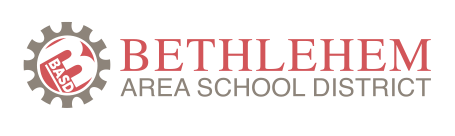 Estimado personal o padres/encargados: El 24 de octubre, el Distrito Escolar del Área de Bethlehem fue notificado de un caso positivo de coronavirus (COVID-19) en Northeast Middle School.El liderazgo escolar, junto con los funcionarios de salud pública del área local, ha determinado que no es necesario cerrar nuestra escuela en este momento. Las aulas y los espacios utilizados por la persona fueron limpiados y desinfectados de acuerdo con las pautas de los CDC.Los miembros del personal y los estudiantes que puedan haber estado en contacto cercano (cualquier individuo dentro de los 6 pies de distancia de un individuo infectado durante al menos 15 minutos) con el individuo serán contactados directamente por la Oficina de Salud de Bethlehem y / o el personal del Departamento de Servicios de Salud de BASD con instrucciones para la autocuarentena.Se anima a los padres, estudiantes y personal a hacer lo siguiente para ayudar a prevenir la propagación de enfermedades en el hogar, la escuela y el trabajo:Evite el contacto cercano con personas enfermas.Lávese las manos con frecuencia.Evitar tocarse los ojos, la nariz y la boca.Quédese en casa cuando esté enfermo.Cúbrase la boca y la nariz con la parte interior del codo cuando tosa y estornude.Limpiar y desinfectar los objetos y superficies que se tocan con frecuencia.Practicar el distanciamiento social y el uso de  una mascarilla.Siga las pautas a continuación para determinar si usted (niño o personal) debe quedarse en casa:El Distrito Escolar del Área de Bethlehem continuará monitoreando la situación y proporcionará actualizaciones según sea necesario. Por favor, sepa que la salud y seguridad de nuestros estudiantes y personal es nuestra máxima prioridad. Si tiene alguna pregunta o inquietud sobre esta información, los estudiantes/padres deben comunicarse con la Dra. Kim Brannan, Supervisora ​​de Servicios de Salud en kzsitekbrannan@basdschools.org y el personal comuníquese con Carole Hall en chall@basdschools.org.Le agradecemos su continua cooperación y apoyo.Atentamente,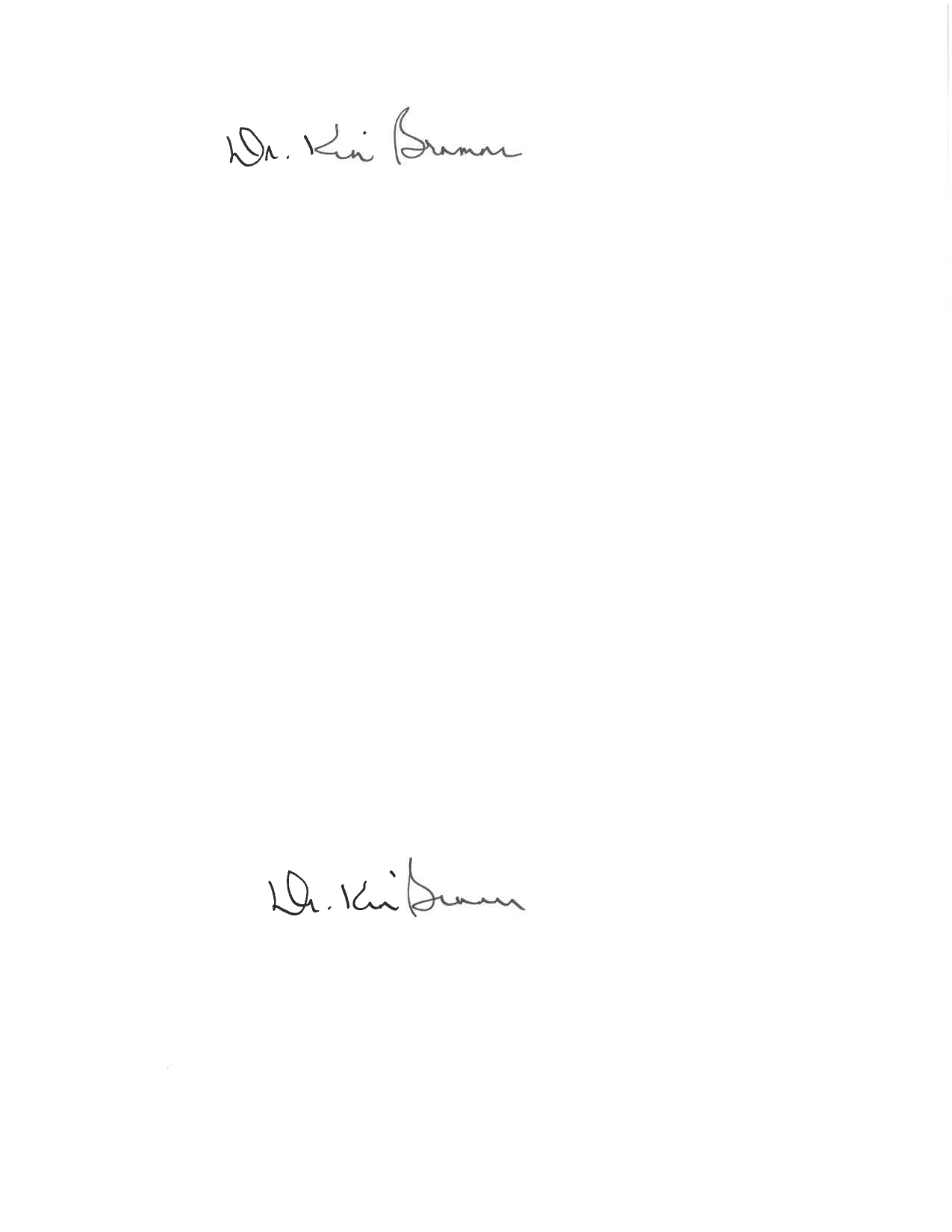 Dr. Kim Brannan DNP CSNSupervisor de servicios de saludColumna ASi marcó 1 o más síntomas, el estudiante / personal debe quedarse en casa y no ir a la escuela / trabajoColumna BSi marcó 2 o más síntomas, el estudiante/personal debe quedarse en casa y no ir a la escuela/al trabajo☐Fiebre (100 ° F o más) ☐Tos ☐Falta de aliento ☐Dificultad para respirar☐Náuseas o vómitos☐Diarrea☐Falta de olfato o gusto    (sin congestión)